Hydrogel Wordfind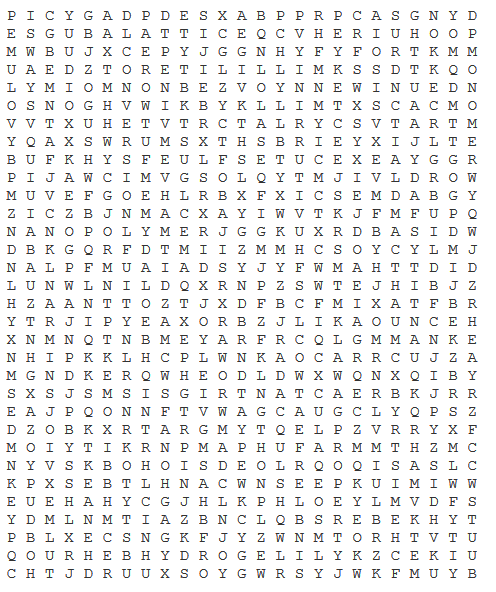 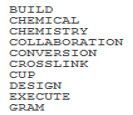 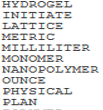 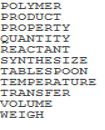 